V 4 – Überprüfung der elektrischen LeitfähigkeitMaterialien: 		Verschiedene Gegenstände/Materialien (z.B. Löffel, Geldstück, Glasstab, Geodreieck), Motor oder Glühlampe, Blockbatterie, 4 Krokodilklemmen, 3 KabelDurchführung: 		Der Stromkreis wird nach untenstehender Skizze aufgebaut.Skizze des Versuchsaufbaus: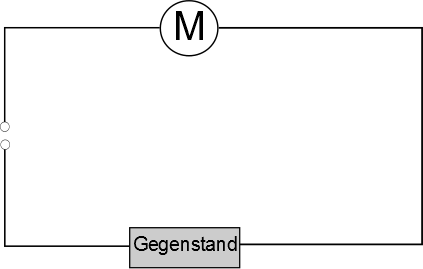 		Alle 4 Gegenstände werden nacheinander in den Stromkreis gebracht und der Motor/die Glühlampe beobachtet.Beobachtung:		Beim Anschließen des Geldstückes und des Löffels dreht sich der Motor, beim Anschließen von Glasstab und Geodreieck kann nichts beobachtet werden.Deutung:		Metallische Gegenstände sind elektrische Leiter, daher fließt der Strom durch diese hindurch und der Motor dreht sich. Gegenstände aus anderen Materialien sind elektrische Isolatoren und leiten den Strom daher nicht. 